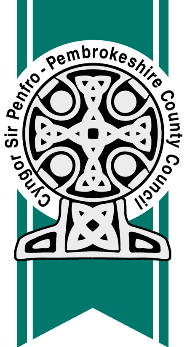 Hawlenni Parcio Cyngor Sir PenfroThis item is also available in English/ Mae’r eitem hon ar gael yn Saesneg hefydFfurflen Gais am:(ticiwch os gwelwch yn dda)Hawlenni i DrigolionHawlenni i YmwelwyrHawlenni i Newid CerbydEich manylion chiMr/Mrs/Miss/Ms:Enw Llawn:Cyfeiriad:Cod post:Ffôn:                               (cartref)                                      (symudol)e-bost:Cais ar gyfer cynllun(Llanwch y cynllun perthnasol isod os gwelwch yn dda)Cynllun un: Hawlen Barcio Flynyddol i DrigolynRhif Cofrestru’r Cerbyd:Gwneuthuriad:Model:Blwyddyn y Gwnaethpwyd y Cerbyd:Rhaid ichi gyflwyno’r canlynol gyda’r cais:Copi o’r dystysgrif MOT (os yw’n berthnasol)Copi o brawf o’ch preswylfaCopi o’ch tystysgrif yswiriantTaliad o £40Cynllun dau: Hawlen i Ymwelydd - £40 yr wythnos (neu ran ohoni)Rhif Cofrestru’r Cerbyd:Dyddiadau’r Arhosiad:   O:                                        Hyd:Manylion yr Eiddo:: Rhaid ichi gyflwyno’r canlynol gyda’r cais:Copi o’r cadarnhad ynghylch cadw lleTaliad o £40Cynllun tri: Newid CerbydManylion y Cerbyd:Rhif Cofrestru’r Cerbyd:Gwneuthuriad:Model:Blwyddyn y Gwnaethpwyd y Cerbyd:Rhaid ichi gyflwyno’r canlynol gyda’r cais:Copi o’r dystysgrif MOT newydd (os yw’n berthnasol)Copi o’ch tystysgrif yswiriant newyddTaliad o £13.00Old permit must be surrendered before new permit will be issued.Rhaid ichi anfon yr hen hawlen yn ol cyn y gallwch chi gael hawlen newyddDull Talu (ticiwch yr un priodol)Arian ParodSiecCerdyn Credyd/Debyd      Cyfanswm y gost (£):**Os hoffech dalu â Cherdyn Debyd/Credyd bydd angen ichi ffonio’r Gwasanaethau Parcio ar 01437 775500/775423 rhwng 9am-5pm o ddydd Llun i Gwener**Dylid gwneud sieciau’n daladwy i ‘Cyngor Sir Penfro’.NodiadauSylwer: os bydd dogfennau a anfonir trwy’r post yn mynd ar goll nid yw’r Awdurdod yn derbyn unrhyw gyfrifoldeb am hynny.Ni fydd hawlenni’n cael eu dosbarthu hyd nes bydd y taliad wedi’i dderbyn.Amodau’r Hawlen Barcio i DrigolionMae hawlenni’n cael eu cyfyngu i un cerbyd fesul eiddo gan gynnwys unrhyw fflat hunangynhwysol neu fusnes sy’n talu’r dreth gyngor.  Bydd yr hawlen hefyd yn cynnwys manylion y cynllun y mae hi’n ddilys ar ei gyfer a’r dyddiad dod i ben.Bydd yr hawlen yn caniatáu ichi gydymgeisio am fan parcio yn y cynllun parcio i drigolion a nodir ar yr hawlen.  Ni fydd yn caniatáu ichi barcio ar linellau melyn sengl neu ddwbl, na chwaith mewn cilfannau a neilltuwyd ar gyfer defnyddwyr eraill (h.y. pobl anabl, tacsi) nac mewn mannau parcio i drigolion ar strydoedd eraill.Rhaid i hawlen ddilys gael ei harddangos ar sgrîn-wynt eich cerbyd pan fyddwch chi wedi parcio’ch cerbyd mewn mannau parcio ar gyfer trigolion.  Ni fydd unrhyw nodyn na derbynneb arall yn dderbyniol ac fe allai hysbysiad cosb benodedig gael ei rhoi ichi.Bydd yn rhaid talu’r ffi lawn o hyd am gais a dderbynnir ar unrhyw adeg yn ystod y cyfnod o 12 mis.  Bydd y prisiau’n cael eu hadolygu yn unol â chwyddiant.Bydd yn rhaid ichi roi’r hawlen yn ei hôl os byddwch yn i) rhoi’r gorau i fyw yn yr ardal, ii) dymuno cael hawlen amnewidiol.  Fe godir tâl o £12.50 arnoch am roi hawlen amnewidiol ichi.Fel arfer bydd hawlenni’n cael eu hanfon trwy’r post ar ôl i’r awdurdod dderbyn ffurflen gais wedi’i llanw ynghyd â’r ffi angenrheidiol a’r dystiolaeth mewn perthynas â’r yswiriant a’r dystysgrif MOT (os yw hynny’n berthnasol) a’r prawf o breswylfa.Bydd yr holl wybodaeth sydd gennym ym ymwneud a chi fel unigolyn yn cael ei chadw a’I phrosesu gan gwasanaethau parcio yn unol a darpariaethau Rheoliad Diogelu Data 2016, fel y’u nodir y nein Hysbysiad Prosesu Teg. Gellir gweld fersiwn llawn o’r hysbysiad hwn yma www.pembrokeshire.gov.uk , neu fel arall gellir darparu copi papur ar gais.Er mwyn bod yn gymwys i gael hawlen, mae’n rhaid i’r eiddo cymwys fod wedi’i leoli o fewn ardal y cynllun neu’r heol a nodir uchod.   Ar ôl llanw ffurflenni cais dylech eu hanfon at:Cyfarwyddwr Trafnidiaeth, Tai a’r AmgylcheddGwasanaethau ParcioCyngor Sir PenfroNeuadd y SirHwlfforddSir Benfro     SA61 1TPRwyf yn dymuno gwneud cais am hawlen a gallaf gadarnhau bod yr wybodaeth uchod yn fanwl gywir.  Rwyf yn deall i’r dim beth yw telerau rhoi’r hawlen hon imi, y mae eu manylion wedi eu nodi uchod.Arwyddwyd:                                                                    Dyddiad:At Ddefnydd Swyddfa(ticiwch os gwelwch yn dda)Prawf o breswylfaY dderbynneb am y ffi wedi’i hanfon masYr yswiriant car wedi’i archwilioY dystysgrif MOT wedi’i harchwilioDyddiad y rhoddwyd yr hawlenRhif y Dderbynneb:Rhif yr Hawlen: